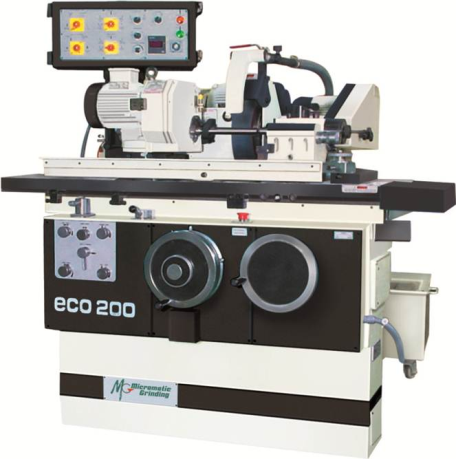 Универсальный круглошлифовальный станок модели ECO 200 U производства Micromatic Grinding tec.ltd (1973 год основания) – флагмана корпорации ACE Micromatic Group (Индия), являющейся крупнейшим производителем металлообрабатывающего оборудования в Индии, ведущего свою производственную деятельность с 1979 года.Назначение: станок предназначен для выполнения наружного, внутреннего и торцевого шлифования, а так же, шлифования под заданным углом деталей типа тел вращения.Технические характеристики:№
п\пПоказательед. изм.Величина01Наибольший устанавливаемый диаметрмм20002Наибольшая шлифуемая длинамм40003Максимальный диаметр при наружном шлифованиимм10004Минимальный диаметр при наружном шлифованиимм605Максимальный диаметр при внутреннем шлифованиимм8506Минимальный диаметр при внутреннем шлифованиимм607Макс.  вес заготовки, устанавливаемый в центрахкг5008Макс.  вес заготовки, устанавливаемый в патроне (с патроном)кг3009Размер шлифовального круга (D×d×H)мм350×127×5010Наименьший рабочий диаметр кругамм30011Частота вращения шпинделямин-11800 – 200012Мощность привода шпинделякВт3,713Скорость вращения кругам/сек3314Быстрый подходмм4015Подача с маховикамм2016Наибольшая автоматическая поперечная подачамм1,7 17Наименьшая величина приращения на диаметрмм0,00118Скорость подачи на диаметр:грубаяточнаямм/мин0,015 – 60,015 – 319Задержка между проходамисек0-6020Скорость хода столам/мин0,1 – 521Длина хода столамм45022Наименьший ход в автоматическом режимемм223Наибольший поворот столаград.-2°…30°24Конус отверстия в шпинделеМК-425Диапазон частоты вращениямин-190 – 100026Мощность привода шпинделя (2-х ступенчатый)кВт0,28 / 0,3727Присоединительный конус заднего центраМК-328Длина хода пинолимм2529Коррекция микроконусностимм±0,0330Диаметр пинолимм4031Объем маслобакал4032Мощность привода гидростанциикВт0,7533Мощность помпыл/мин1034Размер шпинделя (Ø×L) / частота вращения:мм / мин-160×250 / 18 00035Посадочное отверстие шпинделямм8036Мощность привода шпинделякВт1,537Рабочее напряжениеВ380, 3-х фазное38Суммарная мощность приводовкВт6,5 [8,5]39Занимаемая площадь (включая бак для СОЖ)мм2600 х 180040Масса станкакг2000